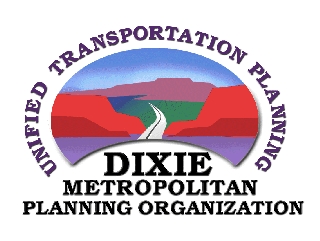 DIXIE TRANSPORTATION EXECUTIVE COUNCIL (DTEC) AGENDAJanuary 16, 2019NoonWASHINGTON COUNTY DOWNSTAIRS CONFERENCE ROOMADMINISTRATION BUILDING197 E. TABERNACLE, ST. CALL TO ORDER and INTRODUCTIONS			– Chris Hart, Chair			BUSINESSConsider Minutes – December 19, 2018 MeetingReview and Consideration of Advisory Committee recommendations for the 2019-2023 Transportation Improvement Plan (TIP) West project – 1450 South Extension to Crosby Way (St. George)Center project – 1450 S (St George) to 3650 S (Washington) East project – 3650 South Extension (Washington)Review and consideration of a refined project list and local funding assumptions for the 2019-2050 Regional Transportation PlanREGIONAL UPDATES						UDOT UpdatesFederal UpdatesUPCOMING MEETINGS Dixie Transportation Expo – February 12, 2019DTAC – February 6, 2019DTEC – February 20, 2019